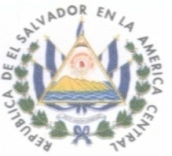 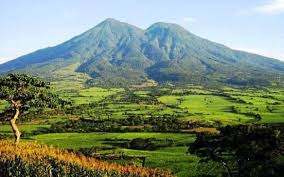 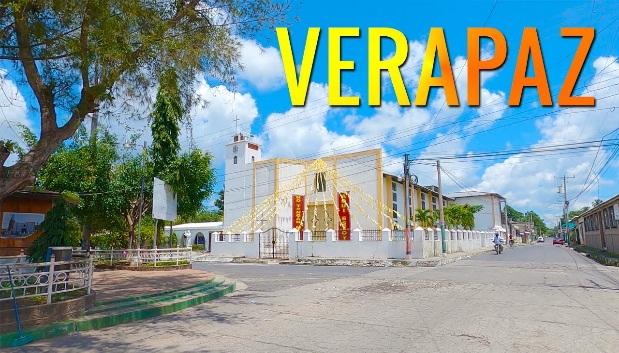 INDICECONTENIDO		                                                                              PÁGINA1. INTRODUCCIÓN	32. GENERALIDADES DEL MUNICIPIO	42.1 Ubicación geográfica	42.2 División política administrativa	42.3 Descripción biofísica	62.3.1 Aspectos climáticos	62.3.2 Topografía	62.3.3 Hidrografía	62.3.4 Clases de suelo	72.3.5 Uso actual del suelo	82.3.6 Flora y fauna	82.4 Descripción socioeconómica	92.4.1 Población	92.4.2 Vivienda	92.4.3 Servicios básicos	92.4.4 Actividades económicas	102.4.5 Indicadores de juventud	102.4.6 Indicadores de género	112.4.7 Cadenas de valor	123. PROBLEMÁTICA AMBIENTAL	154. VISIÓN	205. MISION	206. OBJETIVOS DEL PLAN	217. PLAN OPERATIVO 2021	¡Error! Marcador no definido.8. ESTRATEGIA DE IMPLEMENTACIÓN	281. INTRODUCCIÓNEl presente Plan Operativo anual 2021 del Municipio de Verapaz, Departamento de San Vicente ha sido elaborado por el Encargado de la Unidad de Gestión y Mitigación de Desastres y de la Unidad de Medio Ambiente para ser presentado al Sr. Alcalde y su Concejo Municipal para su respectiva aprobación.La importancia de realizar este Plan es para sistematizar las actividades a realizar durante el año 2021 y así hacer una gestión integrada en área ambiental del Municipio de Verapaz.El Plan Operativo Anual del Municipio responde a las necesidades y problemas que enfrentan ambas Unidades de esta Municipalidad.El Contenido de este Plan está inmerso el promover y fortalecer la gestión de los desechos sólidos, saneamiento ambiental, promover la zafra verde, promover la recuperación y uso sostenible de los recursos naturales en el Municipio y gestionar talleres y capacitaciones para estudiantes, jóvenes y grupos de mujeres en temas de educación y formación ambiental, haciendo conciencia de lo importante que es cuidar nuestros recursos naturales para un  futuro mejor para las próximas generaciones.Asimismo, con el apoyo del Programa de Competitividad Territorial “Amanecer Rural” y la Asociación de Municipios del Valle de Jiboa (MIJIBOA) se han considerado los temas de género, juventud y cadenas de valor como ejes transversales de suma importancia, a fin de realizar una gestión integral en las diferentes áreas de trabajo del municipio.La Municipalidad de Verapaz a través de la Unidad de Medio Ambiente proyectará implementar políticas ambientales que contribuyan al mejoramiento del medio ambiente, para lo cual se requerirá de condiciones básicas y del apoyo del Concejo Municipal, así como de la coordinación y trabajo conjunto con las organizaciones de la sociedad civil, el sector privado, las instituciones de gobierno (MARN, MAG, MITUR, etc.) y los sectores productivos.El documento se divide en nueve Capítulos que comprenden una descripción biofísica y social del municipio, el planteamiento de la problemática ambiental priorizada, la visión y misión desde el punto de vista ambiental, los objetivos y las acciones a desarrollarse en el 2021, y una estrategia de implementación del POA.2. GENERALIDADES DEL MUNICIPIO2.1 Ubicación geográficaVerapaz pertenece al departamento de San Vicente. Está limitado por los siguientes municipios: al norte, por San Cristóbal (departamento de Cuscatlán) y Santo Domingo; al este, por Tepetitán; al sur, por Guadalupe y al oeste, por Jerusalén (departamento de La Paz) y San Cristóbal (departamento de Cuscatlán). Se encuentra ubicado en el valle Jiboa, entre las coordenadas geográficas siguientes: 13° 41' 23" LN (extremo septentrional) y 13° 37' 56" LN (extremo meridional); 88° 51' 03" LWG (extremo oriental) y 88° 54' 03" LWG (extremo occidental).2.2 División política administrativaEl área del municipio es de 24.3 kilómetros cuadrados, lo que representa un 2.1 por ciento del área total del departamento, para su administración, el municipio se divide en el Casco urbano y 8 cantones con 3 caseríos, tal como presenta en la Tabla 1. Tabla 1. División administrativa del Municipio de Verapaz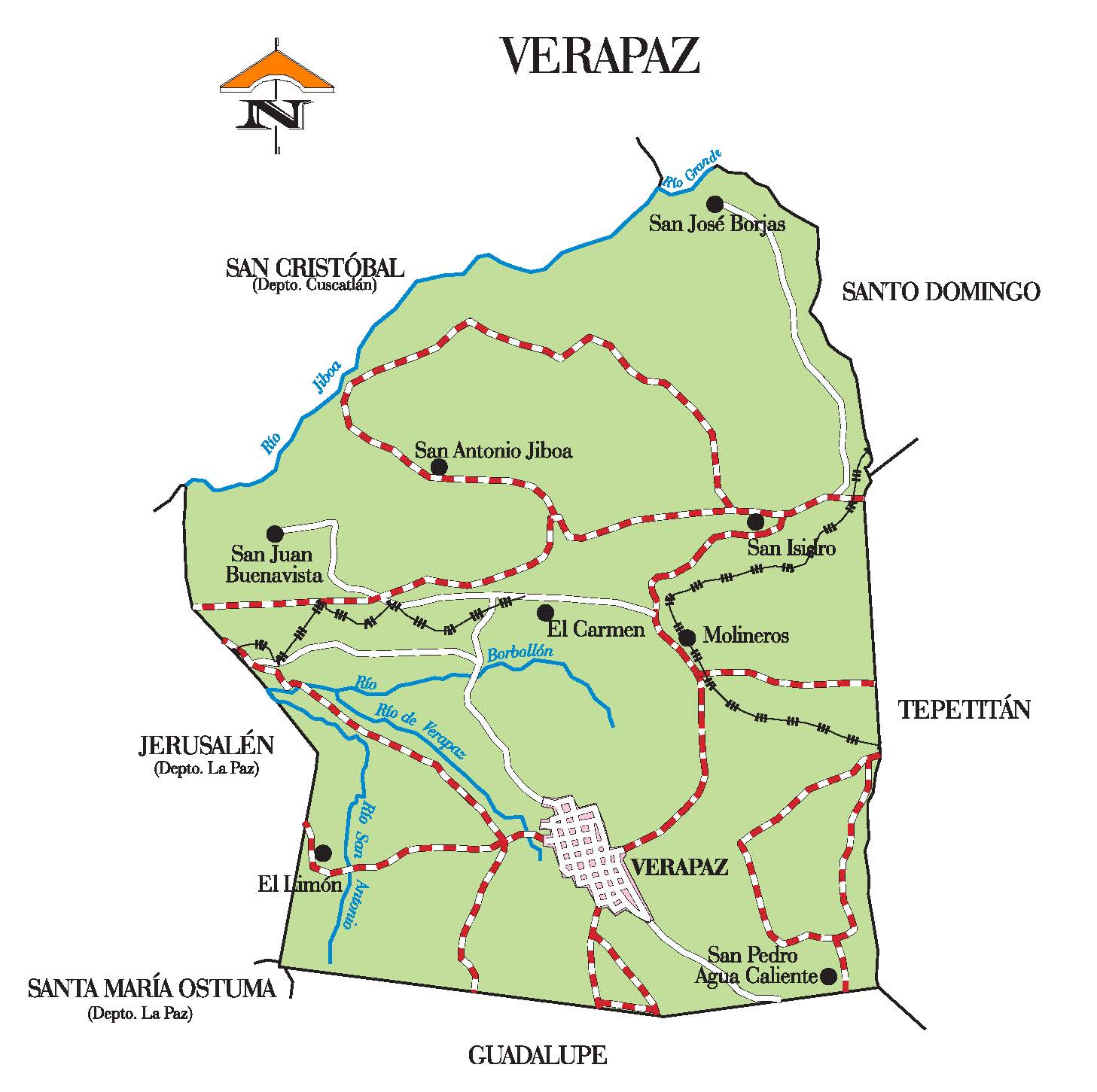 Figura 1. Mapa del municipio de Verapaz, departamento de San VicenteVerapaz cuenta con su casco urbano, el cual se divide en los Barrios: El Calvario, San Miguelito y Mercedes. La cabecera de este municipio es la ciudad de Verapaz, situada a 610.0 metros sobre el nivel del mar y a 9.3 kilómetros al oeste de la ciudad de San Vicente.2.3 Descripción biofísica 2.3.1 Aspectos climáticos El clima es cálido y pertenece al tipo de tierra caliente (sabana tropical caliente) con una temperatura anual promedio de 32°. Verapaz presenta una precipitación anual que oscila entre 1,800 a 2,200 milímetros. Se dan dos estaciones climáticas, una lluviosa, que va de mayo a octubre, y una seca, que comprende los meses de noviembre a abril. 2.3.2 Topografía El municipio se localiza en el Valle de Jiboa, el cual consiste en valle inclinado de pie de monte del volcán de San Vicente, área controlada al norte y oeste por el Río Jiboa y el Río Acahuapa en el flanco norte. La condición topográfica del territorio municipal es mayoritariamente plana las pendientes oscilan entre 0 º y 10 º. La zona urbana se encuentra en terrenos de baja pendientes y a una elevación aproximada de 500 msnm.El municipio presenta muy pocas elevaciones. Este municipio carece de elementos de relieve importantes y presenta como único rasgo orográfico la loma La Bóveda, situada a 2.8 kilómetros al norte de la ciudad de Verapaz.2.3.3 HidrografíaVerapaz está localizado en la cuenca del río Lempa y en la subcuenca del río Acahuapa y Jiboa.  Los elementos hidrográficos con los que cuenta el municipio, son los ríos: Jiboa, Borbollón, De Verapaz y San Antonio; las quebradas: Seca, Piedra Pacha, El Callejón, La Quebradona, El Zapote, Infiernillo, El Pedrero, Panteón Viejo, El Puente, El Chorrerón, El Riíto, Enmedio, El Sincuyo, El Salto, Del Sincuyo, El Morro, El Obraje, El Chapetón, Mano de León y Los Borja.Los cuerpos de agua principales del municipio son: Jiboa. Entra a formar parte de esta comprensión municipal en el lugar donde recibe las aguas del río Grande a 5.0 kilómetros al norte de la ciudad de Verapaz. Corre con rumbo de noreste a suroeste, sirviendo como límite departamental entre Cuscatlán y San Vicente, en el tramo correspondiente entre este municipio y el de San Cristóbal (departamento de Cuscatlán); recibe la afluencia de las quebradas: Mano de León, El Mono, El Salto y Enmedio; abandona el municipio a inmediaciones del cantón y caserío San Juan Buenavista. La longitud de su recorrido dentro del municipio es de 5.0 kilómetros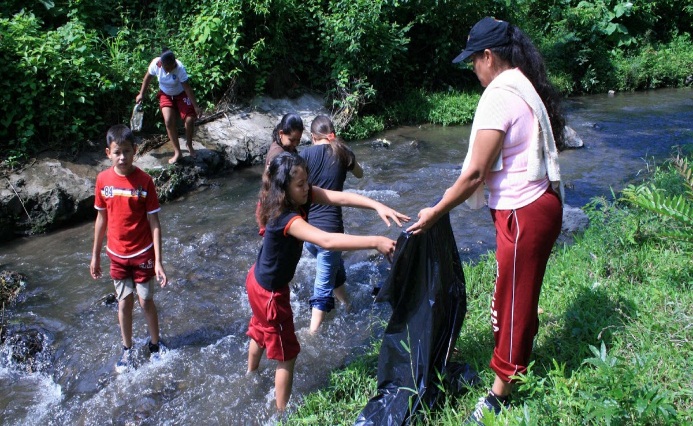 De Verapaz. Se forma de la confluencia de las quebradas El Callejón y Piedra Pacha a 0.8 kilómetro al suroeste de ciudad de Verapaz. Corre con rumbo de sureste a noroeste, es el más cercano a la cabecera municipal; recibe la afluencia del río Borbollón y al unirse al río San Antonio, dan origen al río El Chorrerón. La longitud de su recorrido dentro del municipio es de 3.0 kilómetros.Borbollón. Nace a 0.6 kilómetro al noreste de la ciudad de Verapaz; su recorrido lo hace en varios rumbos. Recibe la afluencia de la quebrada El Puente y desemboca en el río Verapaz. La longitud de su recorrido dentro del municipio es de 2.8 kilómetros.2.3.4 Clases de sueloLos tipos de suelos que se encuentran son: i) Andosoles y Regosoles, en áreas de onduladas a alomadas y ii) Litosoles y Regosoles, en áreas onduladas a montañosas. Estos tienen un substrato de tobas pomicíticas, cubiertas con cenizas volcánicas.Los suelos Andosoles son los suelos volcánicos por antonomasia. Se forman sobre cenizas y vidrios volcánicos, así como a partir de otros materiales piroclásticos. Cuando son jóvenes presentan colores oscuros, siendo altamente porosos, ligeros, permeables, de buena estructura y fáciles de trabar.Los Regosoles son generalmente pobres en materia y frecuentemente son someros, su fertilidad es variable y su productividad está condicionada a la profundidad y pedregosidad.En cuanto a la clasificación agrológica, los suelos predominantes son las clases II, III y VII, estos últimos principalmente en la parte norte del municipio. Los suelos II presentan pendiente suave, están sujetos a erosión moderada, su profundidad es mediana, y pueden cultivarse mediante labores adecuadas, de fácil aplicación. Los suelos III son medianamente buenos. Pueden cultivarse de manera regular, siempre que se les aplique una rotación de cultivos adecuada o un tratamiento pertinente. Sus pendientes son moderadas, el riesgo de erosión es más severo en ellos y su fertilidad es más baja.Los suelos VII comprenden restricciones para la agricultura tradicional de cultivos limpios. Poseen limitaciones como fuertes pendientes, superficiales, por lo que su vocación es para cultivos permanentes o pastos y deben ser manejados con mucho cuidado.  2.3.5 Uso actual del sueloVerapaz es uno de los municipios de San Vicente que cuentan con las mejores tierras productivas de la región. El cultivo principal, históricamente, es la caña de azúcar, el cual ocupa la mayor parte de la extensión territorial del municipio. En algunos sitios se cultivan también granos básicos, hortalizas y otros se dedican a pastizales. 2.3.6 Flora y faunaEl municipio presenta las siguientes zonas de vida según la clasificación de Holdrige (1975): Bosque húmedo subtropical. Sin embargo, la caracterización de las zonas de vida, ha sido fuertemente alterada por los usos antrópicos del suelo, quedando en la actualidad solamente pequeños reductos de la vegetación original en las diferentes zonas. En las zonas definidas como “bosques de galería”, se observan aún diversidad de especies, como amates (amate, chilamate), almendro de río (Andira inermis), ceibo (Ceiba pentandra), entre otras. Las especies arbóreas más notables son: papaturro, conacaste, madrecacao, copinol, ojushte (Brosimum allicastrum), carreto o zorra (Albizia saman), amate (Ficus glabrata), laurel (Cordia alliodora), almendro de río (Andira inermis); carbón negro (Mimosa tenuiflora); aceituno (Simaruba glauca), carreto (Pithecolobium saman), jiote (Bursera simaruba); entre otra .En cuanto a la fauna no se cuenta con registro oficiales, pero pueden observarse especies como: cusuco (Dasypus novemcinctus), garrobos (Ctenosaura similis), mapaches (Procyon lotor), conejos, zorrillos, gato de monte, tepezcuintle (Agouti paca), cotuza (Dasyprocta punctatata) tacuazines (Didelphis marsupialis), coyotes (Canis latrans), culebras de toda clase y gran variedad de aves, entre ellas torogoz (Eumomota superciliosa), paloma ala blanca (Zenaida asiática), pericos (Aratinga canicularis), gualcachillas (Campylorhynchus rufinucha), urracas (Calocitta formosa), zanates, etc. El municipio de Verapaz no cuenta con áreas naturales protegidas (ANP) legalmente declaradas. Sin embargo, existe una propiedad de Instituto Salvadoreño de Transformación Agraria (ISTA) de aproximadamente 7 manzanas de bosque, ubicada en el caserío Santa Teresa, la cual se encuentra en proceso de transferencia al Estado para ser declarada como ANP. 2.4 Descripción socioeconómica2.4.1 Población El Censo de Población del 2020, reporta una población de 6,338 y una densidad poblacional de 257.5 hab/Km2.En cuanto a su distribución por área geográfica se tiene que 2,117 habitantes viven en la zona urbana y 4,221 habitantes en la zona rural, lo que lo hace un municipio mayoritariamente rural, pues su población está concentrada en esta zona. 2.4.2 ViviendaDe acuerdo al Censo de Población y Vivienda del 2020, el total de viviendas en el casco urbano y rural del municipio de Verapaz es de 2,217, de las cuales 795 se encuentran en la zona urbana y 1,422 en la zona rural. La mayor parte de vivienda son de sistema mixto. 2.4.3 Servicios básicos El municipio cuenta con los siguientes servicios básicos: Agua potable, energía eléctrica, telefonía fija y móvil, y recolección de desechos sólidos principalmente en el casco urbano. Además cuenta con correo, Juzgado de Paz, Iglesias, Unidad de Salud, Casa Comunal, parque central, Centros Escolares, Casa de la Juventud, Casa de la Mujer, Casa de la Primera Infancia, Salón de usos múltiples, Policía Nacional Civil, Casa de la Niñez y adolescencia, entre otros. La ciudad de Verapaz se comunica por medio de carretera asfaltada con el municipio de Tepetitán y con el pueblo de Jerusalén, del departamento de La Paz; también se une por carretera pavimentada con la ciudad de Guadalupe. Cantones y caseríos se enlazan con la cabecera municipal por medio de caminos vecinales.2.4.4 Actividades económicasEn Verapaz la actividad económica predominante es el cultivo de la caña de azúcar. Esta forma parte del patrimonio del municipio y se cultiva en las zonas llanas donde se encuentran grandes extensiones de terrenos dedicados a este cultivo. También existen moliendas que procesan artesanalmente la caña para la fabricación de dulce de panela, batidos, etc.Otros cultivos agrícolas son los granos básicos, como: el maíz, frijol y maicillo; además, se cultiva el café en las fincas ubicadas en las faldas del volcán de San Vicente o Chichontepec. El municipio cuenta con una alto potencial de atracción turística como la fabricación artesanal de dulce de panela y batidos, y la visita a sitios de esparcimiento como los ríos El Borbollón y Jiboa.Tabla 2. Principales recursos turísticos del municipio de Verapaz2.4.5 Indicadores de juventud La población del Valle de Jiboa está integrada mayoritariamente por niños/as y jóvenes menores de 20 años que suman 70,014 habitantes y representan el 46.6% de acuerdo a los datos del VI Censo de Población  (DIGESTYC, 2007). Según la ley General de Juventud establece como jóvenes a la población comprendida entre 15 y 29 años. Dicho grupo de población representa el 26.97% de los habitantes de MIJIBOA. La Tabla 3, muestra la distribución de población por grupos de edad del municipio de Verapaz. Según el Plan Estratégico de la MIJIBOA, los principales problemas que afronta la juventud de la microrregión son la falta de empleo ante las escasas oportunidades de trabajo a nivel local, difícil acceso al estudio al no contar con medios económicos suficientes, falta de formación laboral y habilidades para la vida que los limitan a superarse en el ámbito académico, laboral y económico. Otros problemas sociales identificados son la inseguridad, discriminación, limitaciones en su libre circulación, delincuencia, violencia intrafamiliar y desintegración familiar.	Tabla 3. Distribución de la población por grupos de edad	En el ámbito económico gran parte de la población joven del municipio participa en diferentes actividades económicas, siendo empleados en el sector agropecuario como jornaleros en la producción de caña de azúcar y granos básicos, sobretodo en la zona rural. Otros trabajan en la fábrica de concentrado y granja de crianza de aves ubicada en el caserío Santa Teresa y en el proceso de fabricación del dulce de panela en las moliendas artesanales como las agrupada la Asociación Cooperativa de Productores de Dulce de Panela (ACOPANELA).2.4.6 Indicadores de géneroLas mujeres constituyen el mayor grupo poblacional de la MIJIBOA, quienes  representan el 51.8% de la población total. El 23.8% son jóvenes y 41,653 mujeres residen en áreas rurales de los catorce municipios, según los datos del VI Censo de población (DIGESTYC, 2007). Los municipios de San Ildefonso, Santa Clara y San Esteban Catarina presentan las menores tasas de alfabetización, estando en desventaja las mujeres. Para el caso de Verapaz el municipio fue declarado libre de analfabetismo por el MINED en el año 2016, aunque existe aproximadamente un 10% de analfabetismo.En los talleres de consulta para la elaboración del Plan Estratégico de la MIJIBOA, las mujeres expresaron que enfrentan dificultades que limitan su pleno desarrollo, siendo sus principales problemas: falta de empleo e ingresos, pocas oportunidades y acceso a la educación, bajo nivel educativo, falta de acceso a recursos económicos para la producción, poco acceso a la formación laboral, acceso limitado a capacitaciones, falta de acceso a la propiedad de bienes para la producción, baja capacidad empresarial y limitada asociatividad en hacer negocios.También identifican problemas en el ámbito público y privado tales como: pobreza, inseguridad, delincuencia, analfabetismo, limitado acceso a los servicios de salud sexual y reproductiva principalmente en adolescentes y mujeres jóvenes. En el ámbito privado persiste la violencia intrafamiliar, desigualdades de género donde las mujeres asumen roles reproductivos que limitan emprender actividades generadoras de ingresos, desintegración de la familia donde la mayor parte de mujeres asume la jefatura de hogar con el cuidado de los hijos e hijas por abandono y/o emigración de su pareja, etc.Las mujeres participan en casi todas las actividades productivas y económicas en MIJIBOA, tales como: cultivo de la caña de azúcar, corta de café, envoltura de dulce de panela, agricultura familiar con cultivo de hortalizas, granos básicos (frijol, maíz, sorgo y arroz), crianza de pollos y cerdos, procesamiento de lácteos, elaboración de batidos. Además de gastronomía con platillos típicos, artesanías con productos textiles, talleres artesanales diversos, bisutería, comercio informal, elaboración de quesadillas, actividades turísticas y micro empresariales, entre otras.En el municipio existe la Asociación de Mujeres Verapacenses Encarnación de Molina (AMUVE), con personería jurídica, y cuyo fin es el desarrollo integral de las mujeres del municipio de Verapaz. Tienen en comodato con la municipalidad la Casa de la Mujer y desarrollan proyectos productivos en beneficio del sector mujer. 2.4.7 Cadenas de valorUna cadena de valor se define como una alianza de empresas que colaboran de distinta forma en las actividades necesarias para llevar un producto o servicio desde la etapa inicial de suministro de insumos, a través de las distintas fases de producción, hasta su destino final en el mercado y sus clientes.De acuerdo al Plan Estratégico de la Asociación Intermunicipal del Valle de JIBOA, en la microrregión se identifican las siguientes siete cadenas productivas como representativas del territorio: 1.	Turismo2.	Textiles3.	Artesanía 4.	Panela5.	Dulces típicos6.	Agricultura Familiar7.	Productos lácteos 8.         panaderías artesanales Además, identifica tres cadenas de valor potenciales, las cuales tienen una relevancia en función de ser opciones de innovación en producción agroindustrial del cacao a mediano plazo combinando con café, las cuales son: 1) Café y cacao, 2) Gastronomía y 3) Comercio informal. De estas diez cadenas de valor se priorizaron las cadenas que representan la mayor relevancia para MIJIBOA, quedando en orden de prioridad las siguientes: dulces típicos, artesanías, café y cacao, panela, panaderías artesanales  y gastronomía. En el caso específico del municipio de Verapaz, las cadenas de valor locales son: cultivo de la caña de azúcar, fabricación del dulce de panela y agrícola (granos básicos y hortalizas).Cadena de valor cultivo de caña de azúcarEn el caso de Verapaz, este municipio ocupa el tercer lugar en cuanto a producción de caña de azúcar se refiere, en comparación con los demás municipios del departamento de San Vicente, superado solamente por Tecoluca y la cabecera departamental, San Vicente. La caña de azúcar constituye uno de los principales rubros económicos pues de los 24.3 kilómetros cuadrados de superficie del municipio, se utilizan unos 7.84 kilómetros cuadrados para el cultivo de caña, es decir el 32% de la superficie. 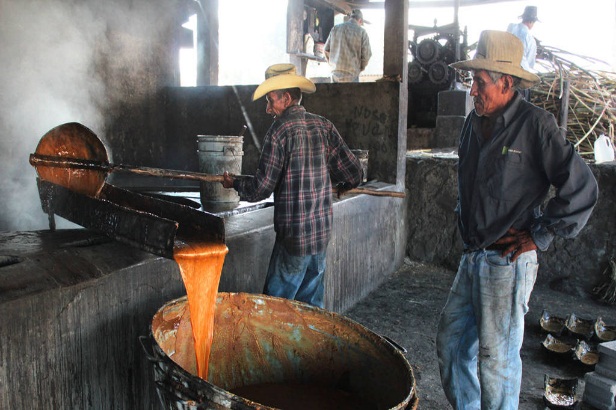 Cabe mencionar que se cuenta con 17 moliendas artesanales para la fabricación de dulce de panela y que bajo la gestión de la Asociación Cooperativa ACOPANELA de R.L. se ha impulsado la comercialización a nivel nacional e internacional del dulce de panela. Esta es una muestra de cómo la vinculación de pequeños productores rurales en cadenas de valor, pueden alcanzar mercados más ampliados y mantener las buenas prácticas en los métodos de cultivo.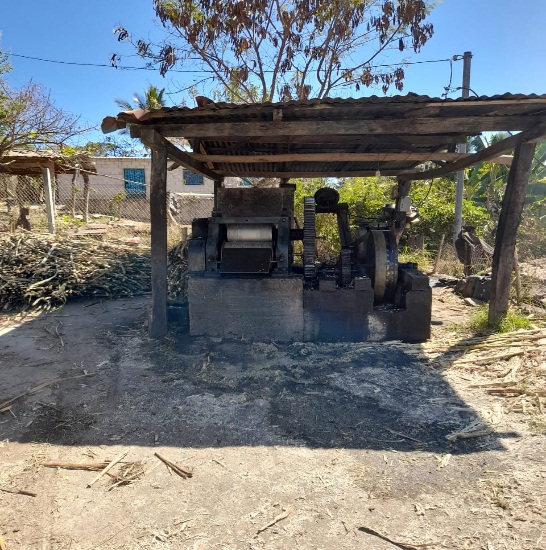 El Censo Agropecuario también contempla cuantos de los productores de caña de azúcar evitaban las quemas en sus cañales para el procesamiento del dulce de panela, en comparación de aquellos que bajo un convenio con el ingenio JIBOA, practican la zafra con quemas programadas. El porcentaje de productores que a esa fecha no habían adoptado aún esa práctica era del 27%, es decir, una minoría y esta es la razón por la cual el municipio informa de los impactos ambientales causados por insumos agrícolas y las mencionadas quemas.Cadena de valor cultivo de granos básicosEl producto que más se cultiva en el municipio es el maíz, seguido por el frijol. No hay registro de producción importante de sorgo ni arroz en el territorio. Históricamente representa la base alimenticia de la población, con una producción de 38,560 quintales, el municipio mantiene un dinamismo en la economía local, pues se comercializa un estimado del 22.7 % de dicha producción.Cadena de valor cultivo de hortalizasLa geografía y la disposición de fuentes de agua permiten la explotación de cultivo de hortalizas especialmente en los cantones San José Borjas, El Carmen (Caserio el Borbollon), Molineros y San Antonio Jiboa. El censo del MAG 2007-2008 establecía un área de 77 manzanas en total dedicada al cultivo de hortalizas. Según información más reciente de la Alcaldía Municipal, los productos que se cultivan en dichas zonas son:  pipián, ejote, tomate, pepino y chile. La comercialización de los mismos se desarrolla en la plaza de Cojutepeque.3. PROBLEMÁTICA AMBIENTALVerapaz por ser un municipio agrícola ha perdido gran parte de su vegetación natural, ya que áreas boscosas han sido taladas para dar paso al desarrollo de la agricultura sobre todo de la caña de azúcar y granos básicos. El cultivo de la caña de azúcar, que ocupa aproximadamente un 32% del territorio del municipio, trae consigo una serie de impactos ambientales sobre todo la contaminación provocada por la quema de los cañales y por el uso de plaguicidas, hierbicidas y madurantes como el glifosato, entre otros. Esto se convierte en un grave problema ambiental, ya que los plaguicidas químicos son contaminantes persistentes que resisten en grado variable su degradación y descomposición, por lo que su vida media en el ambiente puede ser elevada y permanecer por mucho tiempo afectando la salud de la población y los ecosistemas.Además, por ser un municipio agrícola el uso de agroquímicos y fertilizantes se convierte en una fuente de contaminación de cuerpos de agua subterráneos y superficiales. La escorrentía de la lluvia arrastra estos compuestos químicos hacia quebradas y ríos lo que puede provocar muerte de especies acuáticas, principalmente peces,crustacios, y la afectación de la salud de las personas que toman agua de estos cuerpos hídricos. Aunado a ello, en general los ríos y quebradas han disminuido su caudal sobre todo en época seca, mientras que durante los periodos de lluvia experimentan crecidas repentinas provocando desbordamientos e inundaciones. En cuanto al suministro de agua potable, en algunos lugares como caseríos Santa Teresa, San Isidro  y Nuevo Oriente existe escasez de agua debido a un sistema obsoleto y deficiente de distribución. La quema de caña de azúcar es otro de los problemas ambientales que enfrenta el municipio, lo cual trae consigo graves consecuencias medioambientales y para la salud de los habitantes. Particularmente la quema de los cañales es una de las preocupaciones más grandes de la población, ya que esta práctica tiene altos costos ambientales como la pérdida de la biodiversidad, la alteración del microclima, la contaminación del aire, la muerte de los microorganismos del suelo y la generación de gases de efecto invernadero y de lluvia ácida. 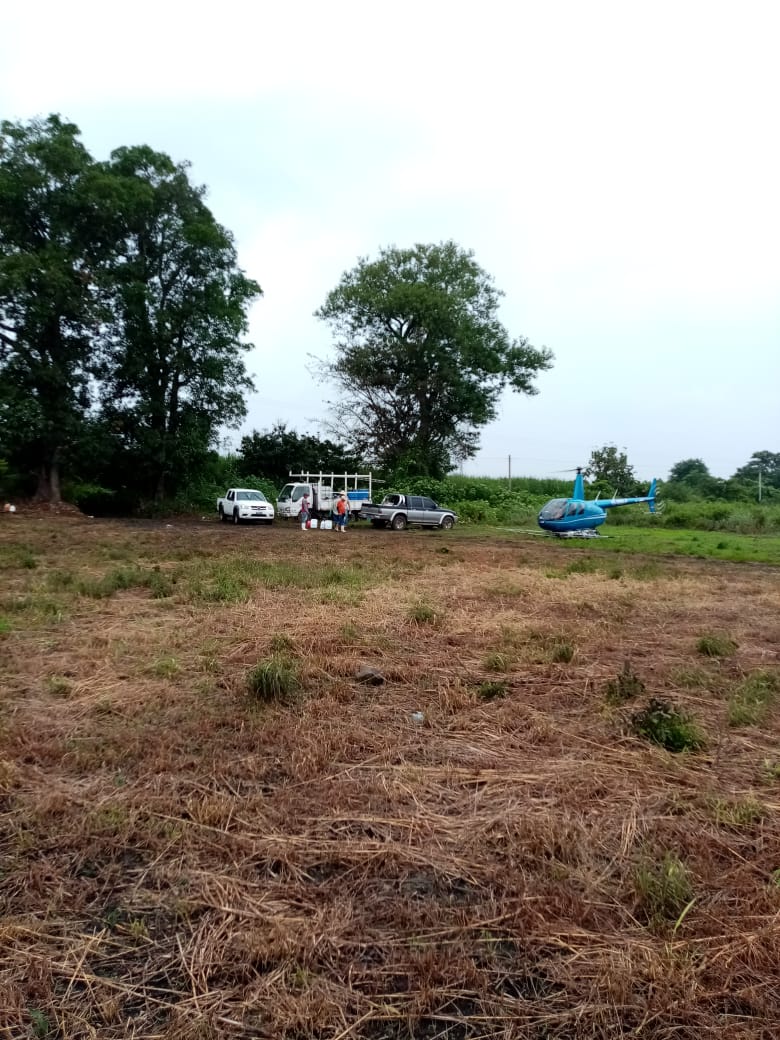 En el caso específico de Verapaz, las quemas de cañales afectan principalmente a las comunidades que viven cercanas a los cultivos de caña como en la Colonia San José y cantón Borja, debido al humo, cenizas y el incremento de la temperatura provocado por el fuego. Aunque se hacen rondas para evitar su propagación, las llamas siempre afectan la vegetación y la fauna de los alrededores. La deforestación ocasionada para la expansión de la frontera agropecuaria o para la obtención de leña, ha traído consigo la pérdida de la capa fértil del suelo debido a la erosión, disminución de la infiltración de agua lluvia a los mantos acuíferos, incremento del riesgo de deslizamiento y derrumbes, afectación del microclima, pérdida de biodiversidad, emisiones de gases de efecto invernadero, entre otras. Por ejemplo, la deforestación, mal uso de los suelos y de la realización de prácticas dañinas al medio ambiente, como son las quemas en los campos agrícolas, contribuyó a que  las lluvias extremas de la tormenta IDA en 2009, generara inundaciones y deslizamientos que impactaron de forma negativa en zonas habitadas y agrícolas del municipio de Verapaz y otros lugares vecinos. Esto ocasionó daños en las riberas de los ríos, deslizamientos (flujos de escombros), daños en Áreas Naturales Protegidas (ANP), contaminación de recursos hídricos subterráneos y superficiales, azolvamiento de cauces y pérdida de capacidad de regulación del territorio y recientemente las tormentas tropicales AMANDA y CRISTOBAL, en el año 2020, que ocasionaron deslizamientos, caída de árboles e inundaciones de calles.Por otra parte, una de las principales presiones ambientales que enfrentan los municipios de la MIJIBOA es el alto consumo de leña para cocinar que es empleada en promedio por el 34.5% de los hogares urbanos y el 69.1% de los hogares del área rural. Siendo un factor que incide en la deforestación, difícil acceso al abastecimiento de gas propano, falta de recursos económicos para adquirir otra fuente energética para la preparación de alimentos con la población que vive en situación de pobreza.De acuerdo al Plan Estratégico de la MIJIBOA, el porcentaje de hogares que consumen leña en Verapaz es de 53.3%, de los cuales el 37.6% se encuentran en la zona urbana y el 65.3% en el área rural (Gráfica 1).Gráfica 1. Porcentaje de hogares que utilizan leña para cocinarAl igual que en los otros municipios de la región MIJIBOA, los incendios forestales son frecuentes en la época seca. En Verapaz los incendios se dan con más frecuencia sobre todo en la loma ubicada entre el cantón Molinero y San Isidro afectando los suelos, bosques, calidad del aire, biodiversidad y la salud de la población. La principal causa es la práctica de la quema para la limpieza de los terrenos antes de iniciar la cosecha de granos básicos o para la renovación de pastizales debido a que no se toman las medidas adecuadas para evitar la propagación del fuego a los terrenos aledaños. Otra causa de incendios es la caza de animales silvestres, la extracción de miel de colmena y aquellos provocados de manera intencionada por personas inescrupulosas.Asimismo, existe un servicio de recolección de basura en el municipio, pero no se logra cubrir todo el territorio. El tren de aseo en la zona urbana pasa tres veces por semana. De acuerdo al Plan Estratégico de la MIJIBOA, el porcentaje de hogares con acceso al servicio de recolección de basura en Verapaz es de 32.7%. En la zona urbana se cubre un 90 %, mientras que en la zona rural el tren de aseo pasa una vez a la semana (jueves), por lo que es preciso trabajar en mejorar los servicios de recolección, tratamiento y disposición final de los desechos sólidos.El problema de los desechos sólidos se agudiza por la falta de educación ambiental, ya que donde se presta el servicio las personas no hacen uso del tren de aseo. Por ejemplo, en el cantón Jiboa la basura la depositan en predios baldíos y en el cauce de una quebrada que es afluente del río Jiboa, a pesar de que la municipalidad hace esfuerzos para educar a la población y saquen la basura el día que pasa el tren de aseo. En el municipio de Verapaz se lleva a cabo la separación de la basura orgánica e inorgánica, aunque no toda la población colabora. La basura orgánica es llevada a la planta de compostaje ubicada en San Cayetano Istepeque para elaboración de abono orgánico, el cual posteriormente se vende a fincas de café, productores de hortalizas o viveros. 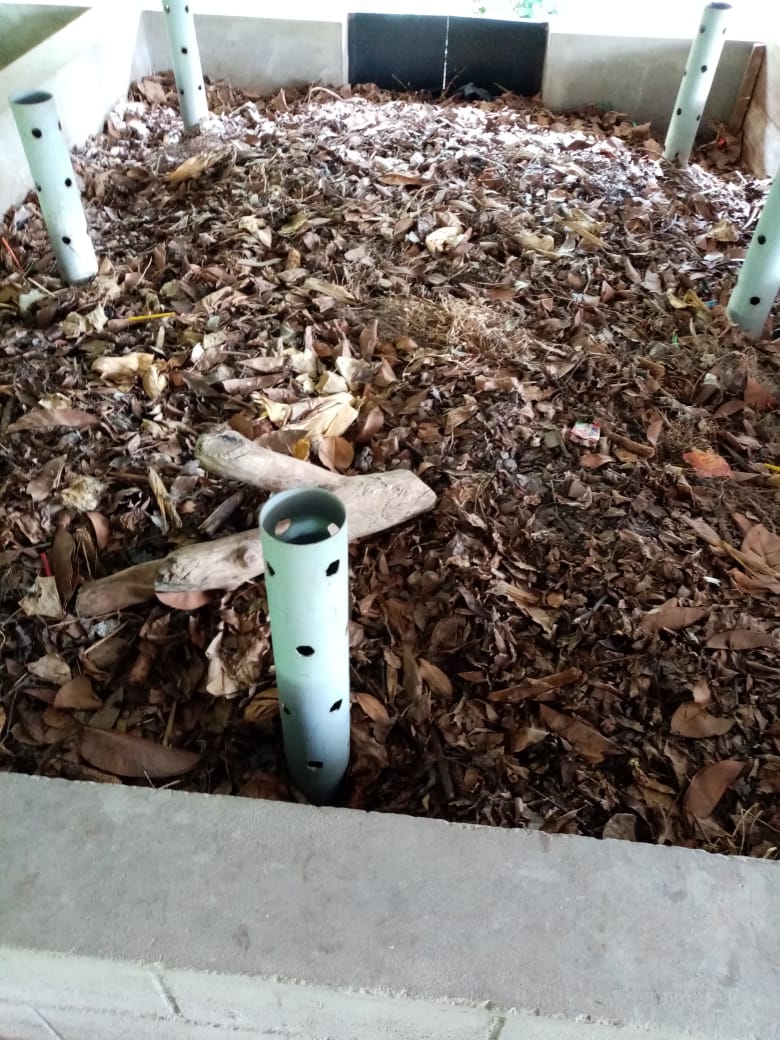 La falta de un sistema completo de alcantarillado para aguas servidas es otro de los problemas ambientales y de saneamiento del municipio. No contar con sistema de alcantarillado, ocasiona que la población drene sus aguas servidas a la vía pública, lo cual produce focos de infección, criaderos de vectores de enfermedades, contaminación de ríos y quebradas, etc. En Verapaz el porcentaje de hogares con cobertura de servicio de alcantarillado es del 0.00.Los principales problemas del municipio son el manejo inadecuado de los desechos sólidos, prácticas agrícolas que afectan la tierra, agua y aire, deforestación, no existe educación ambiental, afectación de fauna y flora entre otros, tal como se muestra a continuación. Tabla 4. Problemas ambientales más relevantes del municipio de Verapaz4. VISIÓN 5. MISION 6. OBJETIVOS DEL PLANOBJETIVO GENERAL:	Contribuir a elevar el nivel y la calidad de vida de la población mediante la gestión integrada del territorio, la conservación de los recursos naturales, la implementación de actividades productivas amigables con el medio ambiente y la educación ambiental.OBJETIVOS ESPECÍFICOS:Continuar con la separación de desechos sólidos en el área urbana y colonias del municipio y extenderlo en la zona rural comenzando con capacitaciones a niños, niñas y jóvenes estudiantes de los diferentes centros escolares Darle continuidad a la construcción de contenedores de basura en cantones y caseríos del municipio.Mejorar la capacidad de gestión de la Unidad Ambiental con las distintas ONG’S e Instituciones relacionadas al Medio Ambiente, como MARN, MAG Y CESTA.Concientizar a los productores de la cadena de valor de caña de azúcar, para tener más control sobre las quemas de caña, rastrojos y fumigaciones aéreas de la misma.Fortalecer la reforestación y conservación de los recursos naturales con prácticas amigables con el Medio Ambiente.Capacitar sobre agricultura agroecológica, minimizando el uso de agroquímicos y conservando nuestros bosques naturales o de galería  en las riveras de ríos,  quebradas o nacimientos de agua.Promover y concientizar sobre la importancia de la separación de la basura desde el origen en los hogares, para un mejor tratamiento final tanto de orgánicos como inorgánicos.Continuar  con el proyecto de la Planta de Compostaje, generando empleos y un mejor uso de la basura, como abono o mejorador de suelo orgánico y promover que lo utilice en los cultivos locales.Concientizar a los agricultores sobre la importancia de la agricultura orgánica, capacitándolos para su preparación y su uso.Integrar el enfoque de género, juventud y cadenas de valor en la gestión  ambiental territorial. Promover y educar en la población la separación con fines de reciclaje de desechos de vidrio, plástico y cartón (papel). A fin de generar otros ingresos a las familias.Recuperar bosques de las riveras, quebradas que son parte de las zonas potenciales de recarga acuífera, para adaptarnos al cambio climático, minimizando su efecto.METAS:Visitas domiciliares al 75% de hogares de barrios y colonias para verificar y motivar a continuar separando la basura desde su origen y hacer conciencia del reciclaje con fines lucrativos.Impartir charlas sobre la separación de los desechos sólidos y reciclaje en todos los Centros Escolares  del Municipio.Dotar de herramientas y equipo de protección personal a operadores  de la Planta de Compostaje, para garantizar la salud y el cumplimiento a la normativa referente la Higiene y Seguridad Ocupacional.Promover el uso del Compost entre los agricultores de la zona para evitar o reducir el uso de los fertilizantes químicos. Creación de una Ordenanza de manejo adecuado de desechos sólidos, para protección y cuidado de  nuestros recursos naturales como ríos, Quebradas y nacimientos de agua.Inspecciones de Campo para verificar botaderos de basura a cielo abierto y tomar acciones para erradicarlos con el acompañamiento de las autoridades competentes. Participar en las capacitaciones sobre las provisiones ambientales y talleres del MARN e instituciones relacionadas a la problemática ambiental.Limpieza y ornato de calles, parques, cementerios, quebradas, ríos, desagües,  veredas y/o caminos vecinales.Reuniones con representantes de instituciones, ADESCOS y población en general o actores del territorio.Elaborar un pequeño Perfil de proyecto para viveros forestales, frutales y ornamentales siembra de barreras vivas en veredas, quebradas, Ríos y zonas verdes.Coordinar y ejecutar con las diferentes Instituciones que se tenga relación.A continuación se presenta el Plan Operativo del año 2021 de la Unidad Ambiental Municipal, resumido en una matriz donde se detallan los objetivos estratégicos, metas, indicadores, medios de verificación, actividades a desarrollar con su respectivo cronograma, recursos presupuestarios, avances y responsables de su ejecución.CRONOGRAMA DE ACTIVIDADES DE LA UNIDAD AMBIENTAL DE LA ALCALDIA MUNICIPAL DE VERAPAZ, DEPARTAMENTO DE SAN VICENTE8. ESTRATEGIA DE IMPLEMENTACIÓN La implementación del presente Plan requerirá de condiciones básicas y del apoyo del Concejo Municipal, así como de la coordinación y trabajo conjunto con las organizaciones de la sociedad civil, el sector privado, las instituciones de gobierno y los sectores productivos.Para lograr el cumplimiento de las metas y objetivos propuestos será necesario contar con los recursos técnicos, humanos y financieros que permitan desarrollar las acciones planificadas en los tiempos establecidos y con la calidad de trabajo esperado. La Municipalidad asignará los fondos destinados al tema ambiental de acuerdo a su capacidad financiera y al presupuesto presentado en Plan. Asimismo, se llevarán a cabo diversas gestiones con ONG´S, instituciones gubernamentales, empresa privada y/o cooperantes internacionales, con la finalidad de buscar apoyo según la naturaleza de las actividades a realizar. Para ello la Unidad Ambiental cuenta con inventario de los diferentes actores locales internos y externos que actúan en el Municipio y que pueden apoyar la implementación del plan, entre los que se encuentran: la población organizada en Directivas, Asociaciones Comunales (ADESCO), estudiantes y maestros de Centros Educativos, estudiantes universitarios en servicio social, empresa privada, productores, ONG’s (CESTA, PROVIDA, CÁRITAS, Plan Internacional, etc.), Unidad de Salud, Agencia del Ministerio de Agricultura y Ganadería (CENDEPESCA, Forestal, etc.), enlaces técnicos del Ministerio de Medio Ambiente y Recursos Naturales, Ministerio de Turismo, Instituto Nacional de la Juventud, la Asociación Intermunicipal del Valle del Jiboa (MIJIBOA), población en general, entre otros. Además, se promoverá a nivel interno un trabajo colaborativo entre las Unidades de Medio Ambiente, de la Mujer y Juventud, a fin de crear sinergias que permitan desarrollar y apoyar acciones conjuntas en estos importantes temas, basados en las políticas y leyes locales y nacionales.En lo relacionado con la transversalización del enfoque de Género y Juventud, en el Plan de Trabajo de la Unidad Ambiental se han definido conjuntamente actividades orientadas a integrar a mujeres  y jóvenes del municipio en las acciones de protección y conservación de los recursos naturales como el agua, los bosques, ríos y fuentes de agua, así como en el manejo integral de los desechos sólidos. Además, se estarán desarrollando procesos de sensibilización y educación ambiental con hombres, mujeres, juventud y niñez en edad escolar con el propósito de concientizarles del cuido del medio ambiente y de hacer sostenible el trabajo de la Unidad Ambiental. En el caso particular del trabajo con el sector de mujeres se desarrollarán acciones en coordinación con la Unidad de la Mujer, tales como: charlas de sensibilización para la separación de los desechos sólidos, capacitar a las mujeres productoras en el uso de paquetes agrícolas agroecológicos, charlas de sensibilización a Comités de Mujeres y AMUVE sobre la importancia de la protección del medio ambiente y el manejo adecuado de los desechos sólidos, entre otras. El sector Niñez y Juventud también participará activamente en las actividades del POA 2019, sobre todo en aquellas orientadas a desarrollar conciencia ambiental, como: de campañas de limpieza con grupos de jóvenes del Municipio en coordinación con Unidad de Promoción Social; reforestación con especies forestales en zonas críticas del municipio (fuentes de agua, ríos, zonas de recarga, etc.) Para el tema de cadenas de valor se fortalecerán las acciones de incidencia con productores y productoras que forman parte de los diferentes eslabones de los procesos productivos, tales como la agricultura de granos básicos y caña de azúcar, ganadería, turismo, lácteos, panela, turismo, entre otras. Se llevarán a cabo charlas de sensibilización ambiental y de implementación de buenas prácticas a fin de que se haga un buen uso de los recursos naturales (agua, suelo, aire, etc.) y se minimicen los impactos ambientales. Asimismo, se impulsará un trabajo cooperativo y colaborativo en el seno de la Red de Unidades Ambientales, la cual se ha creado para dar soporte y facilitar el accionar a nivel territorial de las Unidades Ambientales en el departamento de San Vicente. CantonesCaseríosEl Carmen- El BorbollónEl LimónMolinerosSan Antonio JiboaSan Isidro- Hacienda Nuevo Oriente- Santa TeresaSan José BorjaSan Juan Buena VistaSan Pedro Agua CalienteMunicipio GastronomíaFerias, Festividades y Actividades TurísticasSitios Turísticos  Patronales FiestasVerapazDulce de panela, batidos artesanales, mieles, azúcar de pilón, pupusas.* Feria de la Panela, festival gastronómico, visitas a moliendas, Festival de Bandas de Paz.Río Los Encuentros, Río Borbollón, miradores naturales, parque central, moliendas (20) y Monumento a la Vida e Historia.Del 11 al 19 de marzo en Honor a San José.Nota * Evento por el cual es más reconocido el municipioNota * Evento por el cual es más reconocido el municipioNota * Evento por el cual es más reconocido el municipioNota * Evento por el cual es más reconocido el municipioNota * Evento por el cual es más reconocido el municipioMunicipios De 0 a 4 añosDe 5 a 9 añosDe 10 a 14 añosDe 15 a 19 añosDe 20 a 60 añosMás de 61 añosTotalVerapaz592 8318767682,659 6126,338 N°AREA: AGUA Y ECOSISTEMAS ESTRATEGICOS1Contaminación de ríos, quebradas y manantiales por agroquímicos2Reducción de caudales de ríos y quebradas3Contaminación de cuerpos de agua con desechos sólidosN°AREA: DIVERSIDAD BIOLOGICA1Caza ilegal de fauna silvestre2Muerte de especies por la quema de cañalesN°AREA: SUELO Y TIERRAS CONTAMINADAS1Suelos contaminados por agroquímicos2Pérdida de fertilidad del suelo por las quemas agrícolas N°AREA: AIRE Y ATMÓSFERA1Contaminación del aire por humos y cenizas de las quemas cañales y rastrojos2Contaminación por el riego aéreo de madurantes (glifosato)3Malos olores por botaderos a cielo abiertoN°AREA: DISPOSICIÓN DE DESECHOS SÓLIDOS Y AGUAS RESIDUALES DOMESTICAS1Botaderos de basura en cauces de quebradas2Falta de un sistema completo de alcantarilladoN°AREA: DISPERSIÓN DE SUSTANCIAS PELIGROSAS1Mal manejo de envases con residuos de agroquímicos2Dispersión de plaguicidas y madurantes en el aire y cuerpos de aguaN°AREA: ALTERACIÓN DEL AMBIENTE1Construcciones sin permisos ambientales 2Destrucción de ecosistemas por cambio de uso de sueloN°AREA: GESTIÓN DE RIESGOS1Deslizamientos y derrumbes de las faldas del volcán Chinchontepec2Incendios forestalesNoOBJETIVOMETASINDICADORESACTIVIDADESVERIFICACIONEFMAMJJASONDRecursosResponsableAvance1Promover y fortalecer la gestión adecuada de los desechos sólidos y cuido de los recursos naturales en el Municipio conservándolos  y fortaleciendolos 1.1. Lograr que hombres, mujeres y estudiantes de la zona urbana y colonias separen adecuadamente los desechos sólidos desde el inicio en el hogar1.2.  Integrar a los grupos de jóvenes en campañas de limpieza de la comunidad*Porcentaje de la población separando adecuadamente los desechos en el hogar*Número de campañas de limpieza con grupos de jóvenes de cantones en coordinación con Unidad de Promoción Social e Inspectoría de Saneamiento ambiental, promotores de salud.Visitas domiciliares y capacitaciones a los Centros EducativosLista de asistencia. Fotografías. Hojas Volantes. Cuñas para perifoneo xxxxxxxx$800Concejo municipal yUnidad Ambiental1Promover y fortalecer la gestión adecuada de los desechos sólidos y cuido de los recursos naturales en el Municipio conservándolos  y fortaleciendolos 1.1. Lograr que hombres, mujeres y estudiantes de la zona urbana y colonias separen adecuadamente los desechos sólidos desde el inicio en el hogar1.2.  Integrar a los grupos de jóvenes en campañas de limpieza de la comunidad*Porcentaje de la población separando adecuadamente los desechos en el hogar*Número de campañas de limpieza con grupos de jóvenes de cantones en coordinación con Unidad de Promoción Social e Inspectoría de Saneamiento ambiental, promotores de salud.Impartir Charlas sobre  separación de desechos sólidos en diferentes sectores como: las comunidades, sector juventud, ADESCOS .directivas o juntas  de aguasHoja de Visitas. Listas de asistencia, Fotografíasxxxx$500.00Concejo municipal yUnidad Ambiental, 1Promover y fortalecer la gestión adecuada de los desechos sólidos y cuido de los recursos naturales en el Municipio conservándolos  y fortaleciendolos 1.3. Coordinar que la Planta de Compostaje y reciclaje opere adecuadamente y brindar el equipamiento de protección personalUna Planta de Compostaje y Reciclaje operando adecuadamenteCapacitar a los trabajadores sobre el manejo de la Planta de Compostaje y uso de eco-digestor para acelerar la descomposiciónLista de Asistencia. Fotografíasxxx$700.00Unidad Ambiental y MARN1Promover y fortalecer la gestión adecuada de los desechos sólidos y cuido de los recursos naturales en el Municipio conservándolos  y fortaleciendolos 1.3. Coordinar que la Planta de Compostaje y reciclaje opere adecuadamente y brindar el equipamiento de protección personalUna Planta de Compostaje y Reciclaje operando adecuadamentePromoción y venta de compost con agricultores de hortalizasCompost producidoxxxxxxxxx$200.00Unidad Ambiental, Concejo Municipal1Promover y fortalecer la gestión adecuada de los desechos sólidos y cuido de los recursos naturales en el Municipio conservándolos  y fortaleciendolos 1.4. Coordinar la creación de la política de medio ambiente municipal Política Municipal Ambiental con enfoque de géneroElaboración y consulta de la Política Municipal AmbientalBorrador de la Política Ambiental Municipalxx$1000.00Unidad Ambiental, Concejo Municipal2Mejorar la capacidad de gestión y fortalecimiento de la Unidad Ambiental2.1. Realización de inspecciones de campoNúmero de autorizaciones permitidasInspecciones de CampoActas y fotografíasxxxxxxxxxxxx$250.00Concejo municipalUnidad Ambiental2Mejorar la capacidad de gestión y fortalecimiento de la Unidad Ambiental2.2. Reuniones y participación en talleres con el MARNParticipación en reunionesParticipar en las reuniones y talleres del MARN, MAG, CESTA, MIJIBOA y otras institucionesConvocatorias y fotografíasxxxxxxxxxxxx$450.00MARNUnidad Ambiental2Mejorar la capacidad de gestión y fortalecimiento de la Unidad Ambiental2.3. Coordinar actividades medio ambientales con otras institucionesNúmero de coordinaciones, AsistenciasReuniones con representantes de Instituciones u otrosListas deAsistenciasxxxxxx$350.00Unidad Ambiental3Fomentar buena práctica en la cadena de valor agrícola incorporando rastrojos a la tierra y evitar quemarlos, como una práctica amigable con el medio ambiente y con el cuido de los recursos naturales. Además de apostarle a cultivos permanentes diversificados y agro-silvo-pastoriles3.1. Diagnóstico de productores y productoras  agrícolas  en el MunicipioNúmero de productores y productorasTalleres con los y las productoras por comunidadListas de asistencia, diagnóstico xxxxxxxxxx$300.00Unidad Ambiental3Fomentar buena práctica en la cadena de valor agrícola incorporando rastrojos a la tierra y evitar quemarlos, como una práctica amigable con el medio ambiente y con el cuido de los recursos naturales. Además de apostarle a cultivos permanentes diversificados y agro-silvo-pastoriles3.2. Promover la tradición de las moliendas como patrimonio del Municipio y una forma de evitar las quemasGestiones con Fundaciones e institucionesMoliendas visitadas*Solicitar apoyo técnico *Promoción de moliendas Notas enviadasInformesxxx$500.00Unidad Ambiental, Concejo Municipal3Fomentar buena práctica en la cadena de valor agrícola incorporando rastrojos a la tierra y evitar quemarlos, como una práctica amigable con el medio ambiente y con el cuido de los recursos naturales. Además de apostarle a cultivos permanentes diversificados y agro-silvo-pastoriles3.3. Promover y capacitar a los y las productoras al uso de paquetes agroecológicosNúmero de productores y productoras capacitadasDesarrollo de capacitaciones con agricultores y agricultorasListas de asistenciaxxx$500.00Unidad de Medio Ambiente4Promover la recuperación y uso sostenible de  los recursos naturales en el Municipio4.1. Siembra de árboles maderables y frutales.4.2. Recuperación de microcuencas, de quebradas y ríos.300 árboles sembradasPorcentaje de jóvenes participando todos los actores promotores de salud, centros educativos, directivas de deporte, juntas administradoras de aguaADESCO’S involucradas Selección del área para la siembraArboles sembradosFotografíasxxxxxxxxxxxx$300..00Unidad de Medio Ambiente4Promover la recuperación y uso sostenible de  los recursos naturales en el Municipio4.1. Siembra de árboles maderables y frutales.4.2. Recuperación de microcuencas, de quebradas y ríos.300 árboles sembradasPorcentaje de jóvenes participando todos los actores promotores de salud, centros educativos, directivas de deporte, juntas administradoras de aguaADESCO’S involucradas Preparación de terrenoArboles sembradosFotografíasxxxxx$500.004Promover la recuperación y uso sostenible de  los recursos naturales en el Municipio4.1. Siembra de árboles maderables y frutales.4.2. Recuperación de microcuencas, de quebradas y ríos.300 árboles sembradasPorcentaje de jóvenes participando todos los actores promotores de salud, centros educativos, directivas de deporte, juntas administradoras de aguaADESCO’S involucradas Compra de árboles frutalesArboles sembradosFotografíasxX$450.004Promover la recuperación y uso sostenible de  los recursos naturales en el Municipio4.1. Siembra de árboles maderables y frutales.4.2. Recuperación de microcuencas, de quebradas y ríos.300 árboles sembradasPorcentaje de jóvenes participando todos los actores promotores de salud, centros educativos, directivas de deporte, juntas administradoras de aguaADESCO’S involucradas Mantenimiento de plantas e injertosArboles sembradosFotografíasxxXxxxxxx$300.004Promover la recuperación y uso sostenible de  los recursos naturales en el Municipio4.1. Siembra de árboles maderables y frutales.4.2. Recuperación de microcuencas, de quebradas y ríos.300 árboles sembradasPorcentaje de jóvenes participando todos los actores promotores de salud, centros educativos, directivas de deporte, juntas administradoras de aguaADESCO’S involucradas Ejecución de campaña de reforestación con grupo de jóvenesArboles sembradosFotografíasxx$100.005Gestionar y Coordinar talleres y capacitaciones para estudiantes, ADESCOS, Comités de mujeres, AMUVE  y jóvenes en temas de educación y formación ambiental5.1. Realización de jornadas de educación ambiental con niños, niñas y jóvenes estudiantes. 5.2. Proyecto de educación ambiental incorporando a los grupos de jóvenes del municipio en coordinación con la Unidad de Promoción Social y la Casa de la JuventudTrece Centros Educativos ParticipantesGrupos de Jóvenes del municipio participandoCoordinar y Ejecutar Campañas de limpieza, reforestación y cuido del Medio Ambiente.Lista de Asistencia, material didáctico y fotografíasxxxxxxxxx$1,200.00Unidad Ambiental5Gestionar y Coordinar talleres y capacitaciones para estudiantes, ADESCOS, Comités de mujeres, AMUVE  y jóvenes en temas de educación y formación ambiental5.3.  Charlas de sensibilización a Comités de Mujeres y AMUVE sobre la importancia de la protección del medio ambiente y el manejo adecuado de los desechos solidosComités de Mujeres en Coordinación con la Unidad de la Mujer y la Asociación de Mujeres Verapacenses (AMUVE)Planificación de actividades con Unidad de la MujerLista de Asistencia, material didáctico y fotografíasxx$1,200.00Unidad Ambiental5Gestionar y Coordinar talleres y capacitaciones para estudiantes, ADESCOS, Comités de mujeres, AMUVE  y jóvenes en temas de educación y formación ambiental5.3.  Charlas de sensibilización a Comités de Mujeres y AMUVE sobre la importancia de la protección del medio ambiente y el manejo adecuado de los desechos solidosComités de Mujeres en Coordinación con la Unidad de la Mujer y la Asociación de Mujeres Verapacenses (AMUVE)Desarrollo de las charlas con grupo de mujeresLista de Asistencia, material didáctico y fotografíasxxx$1,200.00Unidad Ambiental5Gestionar y Coordinar talleres y capacitaciones para estudiantes, ADESCOS, Comités de mujeres, AMUVE  y jóvenes en temas de educación y formación ambientalElaboración de Perfiles ambientalesPerfil ElaboradoElaborar y gestionar perfil ambientalLista de Asistencia, material didáctico y fotografíasxxx$300.006Promover un adecuado saneamiento ambiental en el municipio en coordinación con las instituciones locales7.1. Control de botaderos de basura a cielo abierto. Contribuir en el Manejo de vectoresNúmero de botaderos controladosNúmero de campañas de erradicación del zancudo Número de fumigacionesEvitar promontorios de basura. Control de vectores. Lista de asistencia.FotografíasActas de cierre de botaderos de basura ilegalesxxxx$500.00Unidad ambiental, Comité Municipal de Protección Civil7Formulación de ordenanza municipal para el manejo integral de los desechos sólidos 8.1. Una Ordenanza municipal sobre manejo de desechos sólidos consultadaCrear ordenanzas sobre manejo de desechos sólidosHacerla del conocimiento de la poblaciónFotografía, documentoxxxxxxx$500.00Unidad Ambiental y ComunidadTOTAL ESTIMADO$9,700.00